АДМИНИСТРАЦИЯГНЕЗДОВСКОГО СЕЛЬСКОГО ПОСЕЛЕНИЯСМОЛЕНСКОГО  РАЙОНА СМОЛЕНСКОЙ ОБЛАСТИПОСТАНОВЛЕНИЕ          « 15 » ноября 2022 года                                                           №  130Об утверждении основных направлений долговой политики муниципального образования Гнездовского сельского поселения  Смоленского района Смоленской области на 2023 год и на плановый период 2024 и 2025 годовВ соответствии с Бюджетным кодексом Российской Федерации, в целях эффективного управления муниципальным долгом муниципального образования Гнездовского сельского поселения Смоленского района Смоленской области на 2023 год и плановый период 2024 и 2025 годов, Администрация Гнездовского сельского поселения Смоленского района Смоленской области ПОСТАНОВЛЯЕТ:1. Утвердить прилагаемые Основные направления долговой политики муниципального образования Гнездовского сельского поселения Смоленского района Смоленской области на 2023 год и плановый период 2024 и 2025 годов.2. Настоящее постановление вступает в силу с момента подписания и подлежит размещению на официальном сайте Администрации Гнездовского сельского поселения Смоленского района Смоленской области в информационно - телекоммуникационной сети «Интернет».3. Контроль за выполнением постановления оставляю за собой.Глава муниципального образованияГнездовского сельского поселения                                            Е.С. Соловьева Смоленского района Смоленской области                              Утверждено Постановлением Администрации Гнездовского сельского поселения Смоленского района Смоленской области от  «15»  ноября 2022 №130 Основные направления долговой политики муниципального образования Гнездовского сельского поселения Смоленского района Смоленской области на 2023 год и плановый период 2024 и 2025 годов.Управление муниципальным долгом муниципального образования Гнездовского сельского поселения Смоленского района Смоленской области – это процесс выработки и осуществления стратегии, направленной на привлечение через долговые операции на рынке капитала необходимых для развития муниципального образования Гнездовского сельского поселения Смоленского района Смоленской области заимствований, при соблюдении приемлемых уровней финансового риска и цены привлекаемых денежных средств. Управление муниципальным долгом является одним из важнейших элементов финансовой политики муниципального образования Гнездовского сельского поселения Смоленского района Смоленской области и представляет собой совокупность мероприятий по регулированию его объема и структуры, определению условий и осуществлению заимствований, регулированию рынка заимствований, реализации мер управления проблемными долгами, обслуживанию и погашению муниципального долга, контролю за эффективным использованием заимствованных средств.Основными целями муниципальной долговой политики муниципального образования Гнездовского сельского поселения Смоленского района Смоленской области на долгосрочный период являются:- стабильное обслуживание долговых обязательств;- прогнозирование и предотвращение рисков, связанных со структурой муниципального долга муниципального образования Гнездовского сельского поселения Смоленского района Смоленской области (далее – муниципальный долг);- равномерное распределение долговой нагрузки на местный бюджет;- совершенствование учета и мониторинга муниципального долга.Муниципальная долговая политика муниципального образования Гнездовского сельского поселения Смоленского района Смоленской области является частью бюджетной политики, проводимой Администрацией Гнездовского сельского поселения Смоленского района Смоленской области, и управление муниципальным долгом  непосредственно связано с бюджетным процессом.В процессе управления муниципальным долгом  приоритетными являются следующие задачи:- обеспечение сбалансированности местного бюджета при недостаточности собственных источников финансирования дефицита местного бюджета;- поэтапное сокращение объема муниципального долга к объему доходов  местного бюджета без учета объема безвозмездных поступлений;- снижение дефицита местного бюджета;- привлечение муниципальных заимствований в объемах, дополняющих доходы местного бюджета до объема, необходимого для обеспечения исполнения принятых бюджетных обязательств;- достижение эффективного и целевого использования заемных средств;- учет и регистрация долговых обязательств;- обеспечение раскрытия информации о муниципальном долге.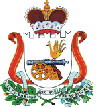 